2018年博乐市人民医院面向社会公开招聘工作人员岗位表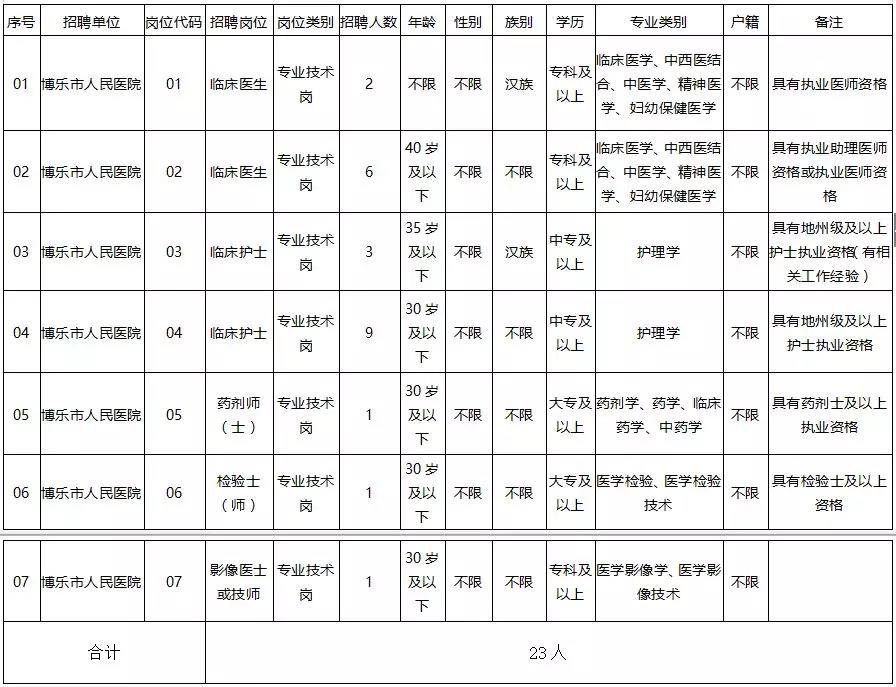 